Број 501-17 /2020 -05Датум  27.02.2020 годОБАВЕШТЕЊЕ ПМФ НИШРеализација пројекта ОИ 171025Предмет: ОбавештењеПоводом Вашег дописа  бр. 501-17 /2020 -05 од 27.02.2020 год .упућеног Градској управи Града Прокупља -  да се на територији Града Прокупља у оквиру реализације Пројекта ОИ 171025 Министарства просвете, науке и технолошког развоја обави теренско истраживање биолошке(лишајске) индикације квалитета ваздуха узимањем узорака лишаја са стабала у оквиру теренског рада , а све у оквиру научног истраживања и да је привременог карактера , Обавештавамо Вас да нема никаквих сметњи за обављање овакве врсте активности.Горе поменута активност ако дозволе временски услови реализоваће се у недељу 01.03 и понедељак 02.03.2020 год.Достављено: -   Инспекција заштите животне средине  - архиви.	 - сајт Градске управе Града Прокупља															`	`												ОБРАЂИВАЧ						 Сарадник процене утицаја на животну средину					 Дипл.биолог Светлана Јовићевић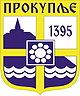 РЕПУБЛИКА СРБИЈАГРАДСКА  УПРАВА ГРАДА ПРОКУПЉАOдељење за урбанизам, комунално-стамбене делатности и грађевинарствоНикодија Стојановића 2, 18400 Прокупље, www.prokuplje.org.rs